宜蘭縣玉田國小110學年度辦理戶外與海洋教育計畫(子計畫2-1學校實施戶外教育)「燈篙探索盡全人˙梅花湖畔遊三清」成果報告書量之分析：貳、質之分析一、活動辦理之課程內涵與成效二、成效檢討及建議：此次的計畫執行，亦呼應玉田全人美學架構中「探索」、「生態步道」及「動眼之美」之內涵，期待從燈篙林道的走訪探索、梅花湖步道的生態觀察及三清宮廟宇建築、宗教文化之體驗，讓孩子更擴大視野，進而愛護自己的故鄉，能為美好的故鄉環境而努力。同時，教師能認識與應用校外教學模組資源，融入教學和學習，讓戶外教育理念充分實踐。三、活動歷程照片承辦人：陳姿吟          單位主管：陳姿吟            校長：郭又方課程名稱課程屬性（若無則免勾選）課程主題類型實施日期實施地點對象人數執行經費燈篙探索盡全人˙梅花湖畔遊三清□與部定課程結合請選擇學科類型
請選擇議題類型■與校訂課程結合請選擇彈性學習課程類型■生態環境■人文歷史☐探索挑戰☐休閒遊憩☐職涯探索110.10.19員山鄉、冬山鄉玉田國小師生8937,000一、課程名稱：燈篙探索盡全人˙梅花湖畔遊三清一、課程名稱：燈篙探索盡全人˙梅花湖畔遊三清一、課程名稱：燈篙探索盡全人˙梅花湖畔遊三清一、課程名稱：燈篙探索盡全人˙梅花湖畔遊三清一、課程名稱：燈篙探索盡全人˙梅花湖畔遊三清一、課程名稱：燈篙探索盡全人˙梅花湖畔遊三清一、課程名稱：燈篙探索盡全人˙梅花湖畔遊三清一、課程名稱：燈篙探索盡全人˙梅花湖畔遊三清一、課程名稱：燈篙探索盡全人˙梅花湖畔遊三清一、課程名稱：燈篙探索盡全人˙梅花湖畔遊三清一、課程名稱：燈篙探索盡全人˙梅花湖畔遊三清一、課程名稱：燈篙探索盡全人˙梅花湖畔遊三清一、課程名稱：燈篙探索盡全人˙梅花湖畔遊三清一、課程名稱：燈篙探索盡全人˙梅花湖畔遊三清二、課程類型：■生態環境 ■人文歷史 ☐山野探索 ☐休閒遊憩 ☐社區走讀 ☐場館參訪 ☐職涯教育 ☐水域活動二、課程類型：■生態環境 ■人文歷史 ☐山野探索 ☐休閒遊憩 ☐社區走讀 ☐場館參訪 ☐職涯教育 ☐水域活動二、課程類型：■生態環境 ■人文歷史 ☐山野探索 ☐休閒遊憩 ☐社區走讀 ☐場館參訪 ☐職涯教育 ☐水域活動二、課程類型：■生態環境 ■人文歷史 ☐山野探索 ☐休閒遊憩 ☐社區走讀 ☐場館參訪 ☐職涯教育 ☐水域活動二、課程類型：■生態環境 ■人文歷史 ☐山野探索 ☐休閒遊憩 ☐社區走讀 ☐場館參訪 ☐職涯教育 ☐水域活動二、課程類型：■生態環境 ■人文歷史 ☐山野探索 ☐休閒遊憩 ☐社區走讀 ☐場館參訪 ☐職涯教育 ☐水域活動二、課程類型：■生態環境 ■人文歷史 ☐山野探索 ☐休閒遊憩 ☐社區走讀 ☐場館參訪 ☐職涯教育 ☐水域活動二、課程類型：■生態環境 ■人文歷史 ☐山野探索 ☐休閒遊憩 ☐社區走讀 ☐場館參訪 ☐職涯教育 ☐水域活動二、課程類型：■生態環境 ■人文歷史 ☐山野探索 ☐休閒遊憩 ☐社區走讀 ☐場館參訪 ☐職涯教育 ☐水域活動二、課程類型：■生態環境 ■人文歷史 ☐山野探索 ☐休閒遊憩 ☐社區走讀 ☐場館參訪 ☐職涯教育 ☐水域活動二、課程類型：■生態環境 ■人文歷史 ☐山野探索 ☐休閒遊憩 ☐社區走讀 ☐場館參訪 ☐職涯教育 ☐水域活動二、課程類型：■生態環境 ■人文歷史 ☐山野探索 ☐休閒遊憩 ☐社區走讀 ☐場館參訪 ☐職涯教育 ☐水域活動二、課程類型：■生態環境 ■人文歷史 ☐山野探索 ☐休閒遊憩 ☐社區走讀 ☐場館參訪 ☐職涯教育 ☐水域活動二、課程類型：■生態環境 ■人文歷史 ☐山野探索 ☐休閒遊憩 ☐社區走讀 ☐場館參訪 ☐職涯教育 ☐水域活動一、戶外教學景點概說一、戶外教學景點概說一、戶外教學景點概說一、戶外教學景點概說一、戶外教學景點概說一、戶外教學景點概說一、戶外教學景點概說一、戶外教學景點概說二、學習目標二、學習目標二、學習目標二、學習目標三、成效三、成效燈篙林道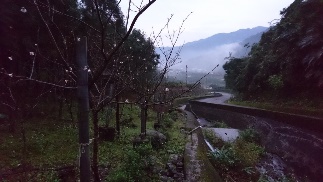 梅花湖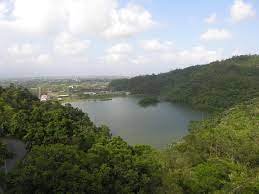 三清宮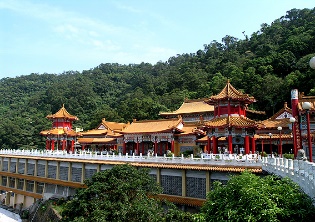 燈篙林道梅花湖三清宮燈篙林道梅花湖三清宮1.燈篙林道 https://yingtingshih.pixnet.net/blog/post/2132189282.宜蘭勁好玩-梅花湖 https://travel.yilan.tw/zh-tw/attraction/details/3923.道教總廟-三清宮  http://www.sanching.org.tw/1.燈篙林道 https://yingtingshih.pixnet.net/blog/post/2132189282.宜蘭勁好玩-梅花湖 https://travel.yilan.tw/zh-tw/attraction/details/3923.道教總廟-三清宮  http://www.sanching.org.tw/1.燈篙林道 https://yingtingshih.pixnet.net/blog/post/2132189282.宜蘭勁好玩-梅花湖 https://travel.yilan.tw/zh-tw/attraction/details/3923.道教總廟-三清宮  http://www.sanching.org.tw/1.燈篙林道 https://yingtingshih.pixnet.net/blog/post/2132189282.宜蘭勁好玩-梅花湖 https://travel.yilan.tw/zh-tw/attraction/details/3923.道教總廟-三清宮  http://www.sanching.org.tw/1.燈篙林道 https://yingtingshih.pixnet.net/blog/post/2132189282.宜蘭勁好玩-梅花湖 https://travel.yilan.tw/zh-tw/attraction/details/3923.道教總廟-三清宮  http://www.sanching.org.tw/一、善用縣內校外教學模組資源，落實戶外教育真諦。二、強化在地環境與孩子的連結，重視體驗課程實踐。三、鼓勵師生走出戶外實際體驗，達成全人教育目標。四、引領師生對戶外環境之共鳴，培養愛鄉愛土情懷。一、善用縣內校外教學模組資源，落實戶外教育真諦。二、強化在地環境與孩子的連結，重視體驗課程實踐。三、鼓勵師生走出戶外實際體驗，達成全人教育目標。四、引領師生對戶外環境之共鳴，培養愛鄉愛土情懷。一、善用縣內校外教學模組資源，落實戶外教育真諦。二、強化在地環境與孩子的連結，重視體驗課程實踐。三、鼓勵師生走出戶外實際體驗，達成全人教育目標。四、引領師生對戶外環境之共鳴，培養愛鄉愛土情懷。一、善用縣內校外教學模組資源，落實戶外教育真諦。二、強化在地環境與孩子的連結，重視體驗課程實踐。三、鼓勵師生走出戶外實際體驗，達成全人教育目標。四、引領師生對戶外環境之共鳴，培養愛鄉愛土情懷。一、教師能認識與應用校外教學模組資源，融入教學和學習，讓戶外教育理念充分實踐。二、學生可透過戶外教育的影響，獲得全神貫注、強烈、愉悅滿足與想像創意，進而引發高峰經驗。三、提供縣內可供學校和社區充分討論的戶外學習資源，讓師生及社區民眾更能認識故鄉。四、藉由戶外教育之體驗，擴展師生美感教育，逐步深化人文素養。五、將學校課程基地的平台延伸發展，融入社區的地方人文、自然景觀和特殊產業等，提供孩子更多的戶外美感體驗。六、透過戶外教學之體驗，增進學生自信，也藉此提供學生多元學習機會，為其開創更多成功學習之關鍵。七、藉由更多遊學的分享，了解各校之校園特色，，以達後續遊學分享推廣之效益。八、繼續引領宜蘭戶外教育分享之風潮，以期邁向特色學校之行列。一、教師能認識與應用校外教學模組資源，融入教學和學習，讓戶外教育理念充分實踐。二、學生可透過戶外教育的影響，獲得全神貫注、強烈、愉悅滿足與想像創意，進而引發高峰經驗。三、提供縣內可供學校和社區充分討論的戶外學習資源，讓師生及社區民眾更能認識故鄉。四、藉由戶外教育之體驗，擴展師生美感教育，逐步深化人文素養。五、將學校課程基地的平台延伸發展，融入社區的地方人文、自然景觀和特殊產業等，提供孩子更多的戶外美感體驗。六、透過戶外教學之體驗，增進學生自信，也藉此提供學生多元學習機會，為其開創更多成功學習之關鍵。七、藉由更多遊學的分享，了解各校之校園特色，，以達後續遊學分享推廣之效益。八、繼續引領宜蘭戶外教育分享之風潮，以期邁向特色學校之行列。三、場域資訊：三、場域資訊：三、場域資訊：三、場域資訊：三、場域資訊：三、場域資訊：三、場域資訊：三、場域資訊：三、場域資訊：三、場域資訊：三、場域資訊：三、場域資訊：三、場域資訊：三、場域資訊：場域類型觀光工廠觀光工廠觀光工廠休閒農場蘭博家族文教社政文教社政文教社政文教社政人文歷史自然景點自然景點遊憩教室場域類型vvv場域類型美食特產美食特產美食特產生態步道場域類型v鄉鎮別頭城鎮頭城鎮頭城鎮礁溪鄉壯圍鄉宜蘭市宜蘭市宜蘭市宜蘭市員山鄉五結鄉五結鄉羅東鎮鄉鎮別v鄉鎮別三星鄉三星鄉三星鄉大同鄉冬山鄉蘇澳鎮蘇澳鎮蘇澳鎮蘇澳鎮南澳鄉外縣市外縣市鄉鎮別v年段ㄧ年級ㄧ年級ㄧ年級二年級三年級四年級四年級四年級四年級五年級六年級六年級年段vvvvvvvvvvvv年段七年級七年級七年級八年級九年級年段四、教材內容：四、教材內容：四、教材內容：四、教材內容：四、教材內容：四、教材內容：四、教材內容：四、教材內容：四、教材內容：四、教材內容：四、教材內容：四、教材內容：四、教材內容：四、教材內容：    活動別    活動別教學活動說明教學活動說明教學活動說明教學活動說明教學活動說明教學時間教學時間參考資料參考資料參考資料參考資料參考資料（一）準備活動1.在本校課程架構基礎下，適度運用本縣校外教學模組之資源，將可資利用之資源做一番檢視，並透過教師間充分的討論，決定走讀之路線。2.依各處組織充分分工，開始進行各項事務之準備（詳如前述任務分工）。3.行前由老師將此次的教學目的適度融入各領域課程中，讓學生有其先備的知識。（二）發展活動1.實際行程之實施，請老師掌握此次活動之教學重點。2.參訪過程師生安全之充分掌握，讓師生快快樂樂出門，平平安安回校。3.重視學生參訪過程對於環境的感受、體驗，也強調團體參與的紀律。（三）回饋與反思1.老師運用多元的方式能充分瞭解學生在此次活動的收穫與感受。2.老師做簡易之「教學歷程與省思」表，並透過各領域之討論會議來分享。3.透過課程之體驗，進一步審視本校課程之整體架構與實施狀況，並做可能之檢討與修正。（一）準備活動1.在本校課程架構基礎下，適度運用本縣校外教學模組之資源，將可資利用之資源做一番檢視，並透過教師間充分的討論，決定走讀之路線。2.依各處組織充分分工，開始進行各項事務之準備（詳如前述任務分工）。3.行前由老師將此次的教學目的適度融入各領域課程中，讓學生有其先備的知識。（二）發展活動1.實際行程之實施，請老師掌握此次活動之教學重點。2.參訪過程師生安全之充分掌握，讓師生快快樂樂出門，平平安安回校。3.重視學生參訪過程對於環境的感受、體驗，也強調團體參與的紀律。（三）回饋與反思1.老師運用多元的方式能充分瞭解學生在此次活動的收穫與感受。2.老師做簡易之「教學歷程與省思」表，並透過各領域之討論會議來分享。3.透過課程之體驗，進一步審視本校課程之整體架構與實施狀況，並做可能之檢討與修正。【活動一】燈篙林道─快樂向前行  行前影片簡介燈篙林道除了肖楠林木搖曳多風采，還有許多亞熱帶地區的闊葉林相，細細觀察便能發現大自然的驚喜。【活動二】梅花湖的造訪—環湖步道體驗   進行梅花湖環湖步道動植物觀察及環湖鐵馬遨遊飽覽風光。【活動三】三清宮的遊歷—神明認識與巡禮  放  事先申請之專業導覽員進行包含三清宮簡介（地理位置介紹、歷史沿革及各殿簡單介紹）、三清宮的神明認識（主祀神明介紹、各殿神明介紹及道教相關故事介紹）及三清宮巡禮（建築特色欣賞、蘭陽美景眺望及許願池許願）。備註：1.實際行程之實施，請老師掌握此次活動之教學重點。2.參訪過程師生安全之充分掌握，讓師生快快樂樂出門，平平安安回校。3.重視學生參訪過程對於環境的感受、體驗，也強調團體參與的紀律。4.燈篙林道之探索設施鼓勵學生參與，但不做強迫，讓身心靈達到自然放鬆的境界。【活動一】燈篙林道─快樂向前行  行前影片簡介燈篙林道除了肖楠林木搖曳多風采，還有許多亞熱帶地區的闊葉林相，細細觀察便能發現大自然的驚喜。【活動二】梅花湖的造訪—環湖步道體驗   進行梅花湖環湖步道動植物觀察及環湖鐵馬遨遊飽覽風光。【活動三】三清宮的遊歷—神明認識與巡禮  放  事先申請之專業導覽員進行包含三清宮簡介（地理位置介紹、歷史沿革及各殿簡單介紹）、三清宮的神明認識（主祀神明介紹、各殿神明介紹及道教相關故事介紹）及三清宮巡禮（建築特色欣賞、蘭陽美景眺望及許願池許願）。備註：1.實際行程之實施，請老師掌握此次活動之教學重點。2.參訪過程師生安全之充分掌握，讓師生快快樂樂出門，平平安安回校。3.重視學生參訪過程對於環境的感受、體驗，也強調團體參與的紀律。4.燈篙林道之探索設施鼓勵學生參與，但不做強迫，讓身心靈達到自然放鬆的境界。【活動一】燈篙林道─快樂向前行  行前影片簡介燈篙林道除了肖楠林木搖曳多風采，還有許多亞熱帶地區的闊葉林相，細細觀察便能發現大自然的驚喜。【活動二】梅花湖的造訪—環湖步道體驗   進行梅花湖環湖步道動植物觀察及環湖鐵馬遨遊飽覽風光。【活動三】三清宮的遊歷—神明認識與巡禮  放  事先申請之專業導覽員進行包含三清宮簡介（地理位置介紹、歷史沿革及各殿簡單介紹）、三清宮的神明認識（主祀神明介紹、各殿神明介紹及道教相關故事介紹）及三清宮巡禮（建築特色欣賞、蘭陽美景眺望及許願池許願）。備註：1.實際行程之實施，請老師掌握此次活動之教學重點。2.參訪過程師生安全之充分掌握，讓師生快快樂樂出門，平平安安回校。3.重視學生參訪過程對於環境的感受、體驗，也強調團體參與的紀律。4.燈篙林道之探索設施鼓勵學生參與，但不做強迫，讓身心靈達到自然放鬆的境界。【活動一】燈篙林道─快樂向前行  行前影片簡介燈篙林道除了肖楠林木搖曳多風采，還有許多亞熱帶地區的闊葉林相，細細觀察便能發現大自然的驚喜。【活動二】梅花湖的造訪—環湖步道體驗   進行梅花湖環湖步道動植物觀察及環湖鐵馬遨遊飽覽風光。【活動三】三清宮的遊歷—神明認識與巡禮  放  事先申請之專業導覽員進行包含三清宮簡介（地理位置介紹、歷史沿革及各殿簡單介紹）、三清宮的神明認識（主祀神明介紹、各殿神明介紹及道教相關故事介紹）及三清宮巡禮（建築特色欣賞、蘭陽美景眺望及許願池許願）。備註：1.實際行程之實施，請老師掌握此次活動之教學重點。2.參訪過程師生安全之充分掌握，讓師生快快樂樂出門，平平安安回校。3.重視學生參訪過程對於環境的感受、體驗，也強調團體參與的紀律。4.燈篙林道之探索設施鼓勵學生參與，但不做強迫，讓身心靈達到自然放鬆的境界。【活動一】燈篙林道─快樂向前行  行前影片簡介燈篙林道除了肖楠林木搖曳多風采，還有許多亞熱帶地區的闊葉林相，細細觀察便能發現大自然的驚喜。【活動二】梅花湖的造訪—環湖步道體驗   進行梅花湖環湖步道動植物觀察及環湖鐵馬遨遊飽覽風光。【活動三】三清宮的遊歷—神明認識與巡禮  放  事先申請之專業導覽員進行包含三清宮簡介（地理位置介紹、歷史沿革及各殿簡單介紹）、三清宮的神明認識（主祀神明介紹、各殿神明介紹及道教相關故事介紹）及三清宮巡禮（建築特色欣賞、蘭陽美景眺望及許願池許願）。備註：1.實際行程之實施，請老師掌握此次活動之教學重點。2.參訪過程師生安全之充分掌握，讓師生快快樂樂出門，平平安安回校。3.重視學生參訪過程對於環境的感受、體驗，也強調團體參與的紀律。4.燈篙林道之探索設施鼓勵學生參與，但不做強迫，讓身心靈達到自然放鬆的境界。8小時8小時 1.燈篙林道 https://yingtingshih.pixnet.net/blog/post/2132189282.宜蘭勁好玩-梅花湖 https://travel.yilan.tw/zh-tw/attraction/details/3923.道教總廟-三清宮  http://www.sanching.org.tw/ 1.燈篙林道 https://yingtingshih.pixnet.net/blog/post/2132189282.宜蘭勁好玩-梅花湖 https://travel.yilan.tw/zh-tw/attraction/details/3923.道教總廟-三清宮  http://www.sanching.org.tw/ 1.燈篙林道 https://yingtingshih.pixnet.net/blog/post/2132189282.宜蘭勁好玩-梅花湖 https://travel.yilan.tw/zh-tw/attraction/details/3923.道教總廟-三清宮  http://www.sanching.org.tw/ 1.燈篙林道 https://yingtingshih.pixnet.net/blog/post/2132189282.宜蘭勁好玩-梅花湖 https://travel.yilan.tw/zh-tw/attraction/details/3923.道教總廟-三清宮  http://www.sanching.org.tw/ 1.燈篙林道 https://yingtingshih.pixnet.net/blog/post/2132189282.宜蘭勁好玩-梅花湖 https://travel.yilan.tw/zh-tw/attraction/details/3923.道教總廟-三清宮  http://www.sanching.org.tw/五、學習資源：五、學習資源：五、學習資源：五、學習資源：五、學習資源：五、學習資源：五、學習資源：五、學習資源：五、學習資源：五、學習資源：五、學習資源：五、學習資源：五、學習資源：五、學習資源：1.燈篙林道 https://yingtingshih.pixnet.net/blog/post/2132189282.宜蘭勁好玩-梅花湖 https://travel.yilan.tw/zh-tw/attraction/details/3923.道教總廟-三清宮  http://www.sanching.org.tw/1.燈篙林道 https://yingtingshih.pixnet.net/blog/post/2132189282.宜蘭勁好玩-梅花湖 https://travel.yilan.tw/zh-tw/attraction/details/3923.道教總廟-三清宮  http://www.sanching.org.tw/1.燈篙林道 https://yingtingshih.pixnet.net/blog/post/2132189282.宜蘭勁好玩-梅花湖 https://travel.yilan.tw/zh-tw/attraction/details/3923.道教總廟-三清宮  http://www.sanching.org.tw/1.燈篙林道 https://yingtingshih.pixnet.net/blog/post/2132189282.宜蘭勁好玩-梅花湖 https://travel.yilan.tw/zh-tw/attraction/details/3923.道教總廟-三清宮  http://www.sanching.org.tw/1.燈篙林道 https://yingtingshih.pixnet.net/blog/post/2132189282.宜蘭勁好玩-梅花湖 https://travel.yilan.tw/zh-tw/attraction/details/3923.道教總廟-三清宮  http://www.sanching.org.tw/1.燈篙林道 https://yingtingshih.pixnet.net/blog/post/2132189282.宜蘭勁好玩-梅花湖 https://travel.yilan.tw/zh-tw/attraction/details/3923.道教總廟-三清宮  http://www.sanching.org.tw/1.燈篙林道 https://yingtingshih.pixnet.net/blog/post/2132189282.宜蘭勁好玩-梅花湖 https://travel.yilan.tw/zh-tw/attraction/details/3923.道教總廟-三清宮  http://www.sanching.org.tw/1.燈篙林道 https://yingtingshih.pixnet.net/blog/post/2132189282.宜蘭勁好玩-梅花湖 https://travel.yilan.tw/zh-tw/attraction/details/3923.道教總廟-三清宮  http://www.sanching.org.tw/1.燈篙林道 https://yingtingshih.pixnet.net/blog/post/2132189282.宜蘭勁好玩-梅花湖 https://travel.yilan.tw/zh-tw/attraction/details/3923.道教總廟-三清宮  http://www.sanching.org.tw/1.燈篙林道 https://yingtingshih.pixnet.net/blog/post/2132189282.宜蘭勁好玩-梅花湖 https://travel.yilan.tw/zh-tw/attraction/details/3923.道教總廟-三清宮  http://www.sanching.org.tw/1.燈篙林道 https://yingtingshih.pixnet.net/blog/post/2132189282.宜蘭勁好玩-梅花湖 https://travel.yilan.tw/zh-tw/attraction/details/3923.道教總廟-三清宮  http://www.sanching.org.tw/1.燈篙林道 https://yingtingshih.pixnet.net/blog/post/2132189282.宜蘭勁好玩-梅花湖 https://travel.yilan.tw/zh-tw/attraction/details/3923.道教總廟-三清宮  http://www.sanching.org.tw/1.燈篙林道 https://yingtingshih.pixnet.net/blog/post/2132189282.宜蘭勁好玩-梅花湖 https://travel.yilan.tw/zh-tw/attraction/details/3923.道教總廟-三清宮  http://www.sanching.org.tw/1.燈篙林道 https://yingtingshih.pixnet.net/blog/post/2132189282.宜蘭勁好玩-梅花湖 https://travel.yilan.tw/zh-tw/attraction/details/3923.道教總廟-三清宮  http://www.sanching.org.tw/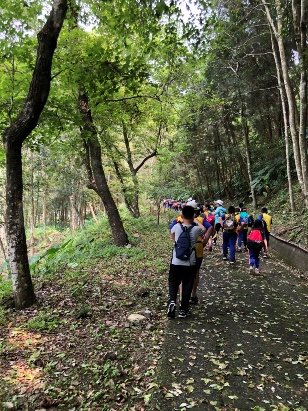 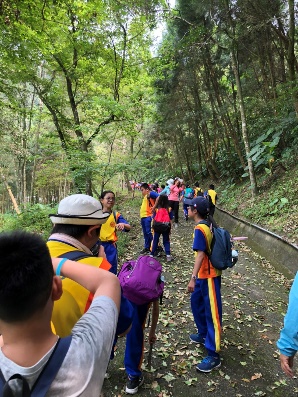 走訪燈篙林道走訪燈篙林道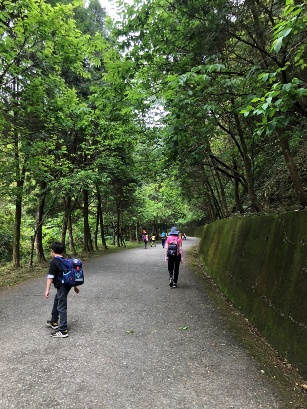 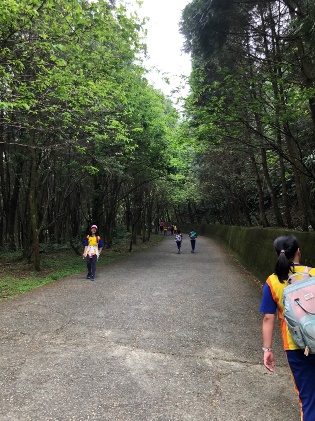 走訪燈篙林道走訪燈篙林道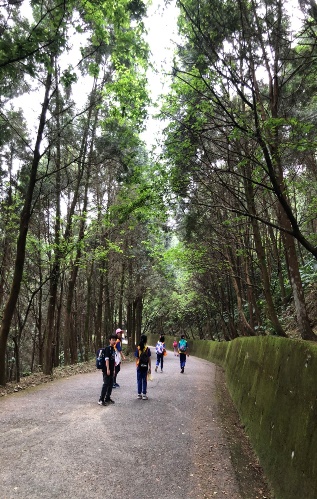 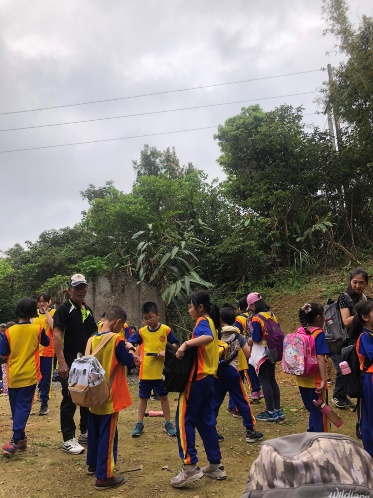 走訪燈篙林道走訪燈篙林道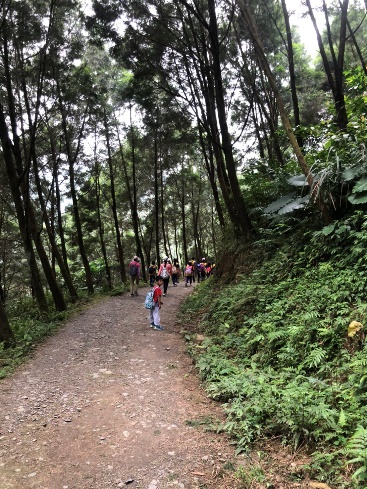 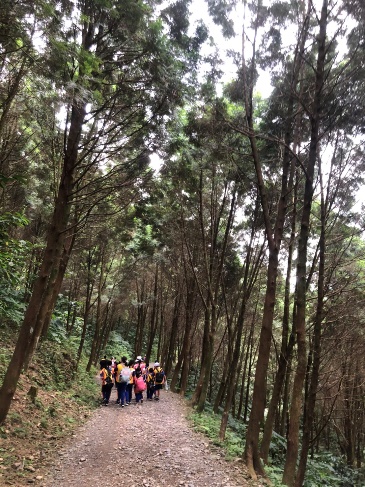 走訪燈篙林道走訪燈篙林道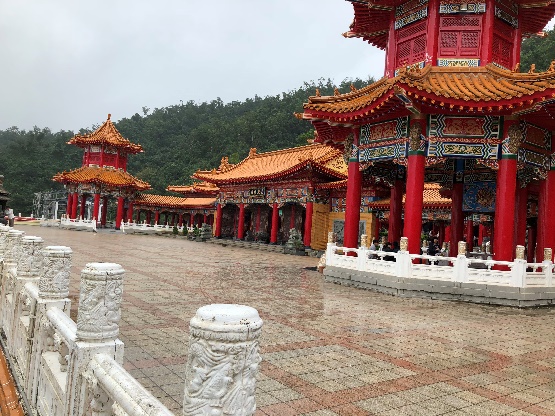 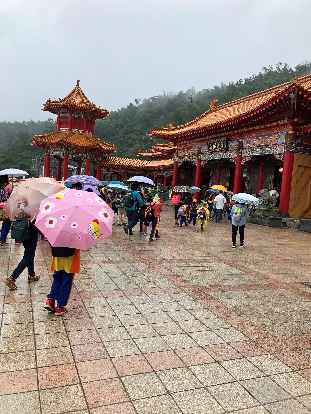 造訪三清宮-神明的認識與巡禮造訪三清宮-神明的認識與巡禮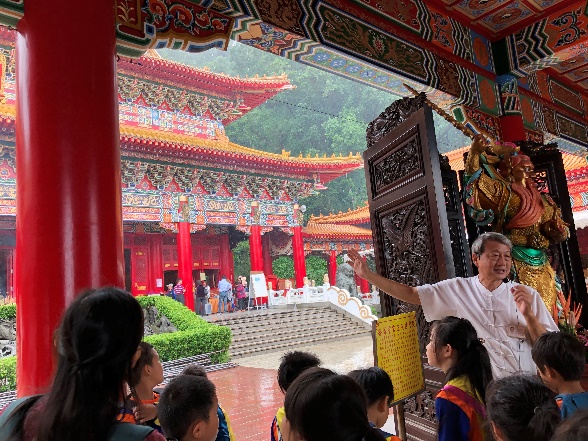 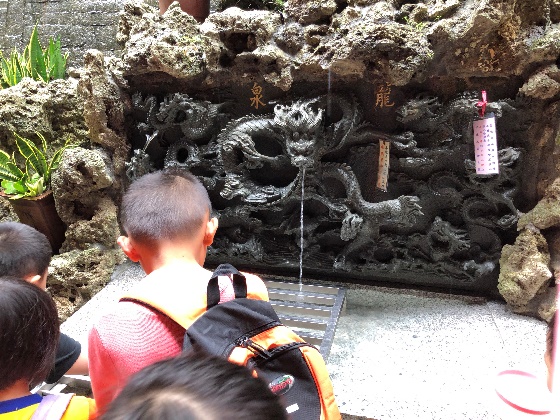 造訪三清宮-神明的認識與巡禮造訪三清宮-神明的認識與巡禮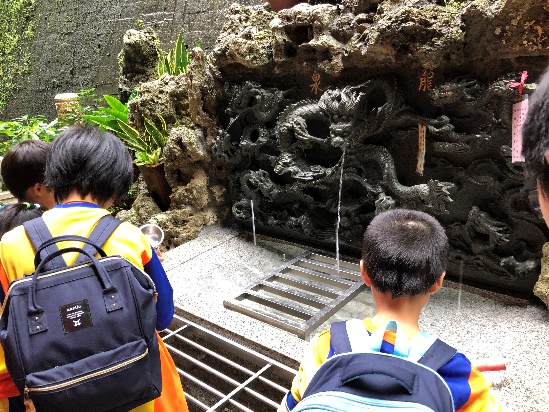 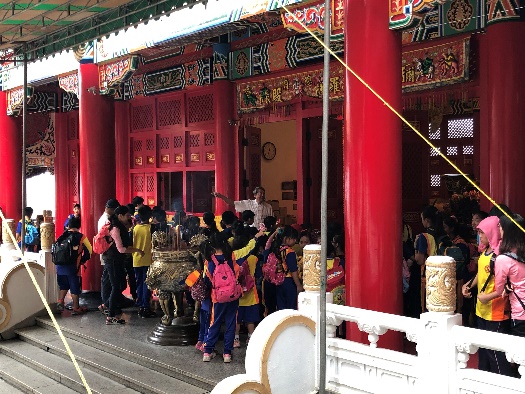 造訪三清宮-神明的認識與巡禮造訪三清宮-神明的認識與巡禮